Obecné kultúrne centrumNámestie M. Pajdušáka 1341/50053 11 Smižany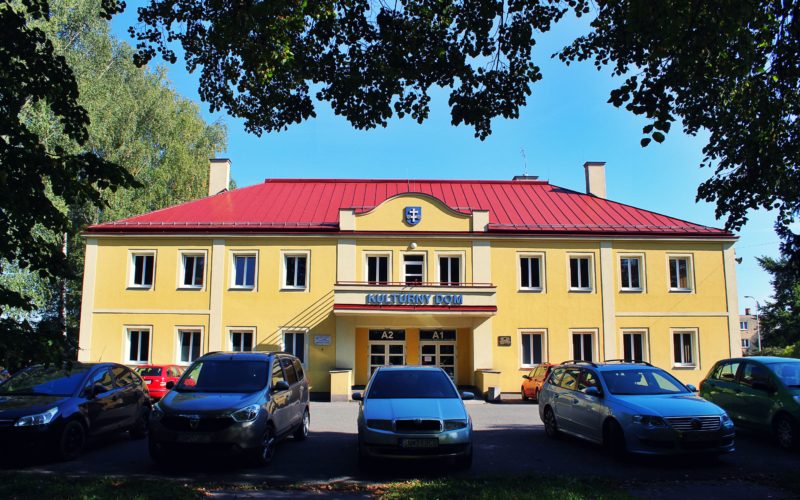 SPRÁVA O ČINNOSTIZA ROK 2019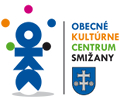 Smižany 2019   		Vypracoval: OKC SmižanyA/ ZÁKLADNÉ ÚDAJE PRÍSPEVKOVEJ ORGANIZÁCIEB/ STRUČNÁ CHARAKTERISTIKA ORGANIZÁCIEHlavné ciele rozvoja kultúry v obci vychádzajú zo štatútu a zriaďovacej listiny Obecného kultúrneho centra, ktoré sú základnými dokumentmi určujúcimi poslanie a úlohy našej kultúrnej inštitúcie. Obsah činností taktiež v plnej miere podporuje koncepčné smerovanie vedenia obce.STRATEGICKÉ CIELEVytváranie podmienok pre organizovanie programov, služieb a produktov v oblasti kultúry, vzdelávania, cestovného ruchu, osvetovej činnosti, športu a spoločenského života.Organizovanie a koordinácia kultúrno-spoločenských aktivít iniciované zriaďovateľom.Aktívna komunikácia s odbornou i širšou verejnosťou, priebežne vyhodnocovanie nastavenia kultúrnej politiky, jej plnenie a reakcie na nové podnety.Poznávanie, ochrana a prezentácia hmotného a nehmotného kultúrneho dedičstva, rešpektovanie a nadväzovanie na históriu a tradíciu regiónu.Podporovanie neziskových kultúrnych aktivít a aktivít, s ktorými sú spojené jedinečné umelecké tvorivé prejavy a zachovanie jedinečných kultúrnych hodnôt a tradícií.PREDMET ČINNOSTI A HLAVNÉ ÚLOHY OKCzabezpečovanie verejno-prospešnej a kultúrnej činnostizabezpečovanie vzdelávania detí, mládeže a dospelýchvytváranie podmienok pre združovanie sa do záujmových útvarovorganizovanie profesionálnych a amatérskych programovvyvíjanie aktivít v oblasti spoločenského životausporadúvanie slávností, organizovanie a realizácia slávnostných podujatí pri príležitosti štátnych sviatkov, významných kultúrno-historických výročísprostredkúvanie občanom aktuálnych informácií a oznamovprostredníctvom Turisticko-informačnej kancelárie poskytovanie návštevníkom obce i jej obyvateľom informačné služby nielen o obci, ale aj o celom regiónepomocou vlastných propagačných a informačných materiálov podpora rozvoja cestovného ruchu.Na zabezpečenie týchto úloh OKC využíva priestory  kultúrneho domu a kaštieľa, so všetkým zariadením a technickým vybavením.ORGANIZAČNÁ ŠTRUKTÚRA OKCC/ ZÁUJMOVÁ ČINNOSŤ , ZPOZOBLASŤ NEPROFESIONALNÉHO UMENIAObecné kultúrne centrum zastrešovalo v roku 2019 folklórnu skupinu a ochotnícke divadlo.Kolektívy záujmovo-umeleckej činnosti patria k úspešným reprezentantom obce. Priestory kultúrneho domu im vytvárajú priaznivé podmienky na prácu a rozvoj a preto sú zárukou zvyšovania a skvalitňovania kultúrneho života v obci.FOLKLÓRNA SKUPINA SMIŽANČANKAFolklórna skupina Smižančanka vznikla v novembri 1970 z iniciatívy malej skupiny žien. V prvých rokoch pôsobila ako ženská spevácka skupina, ale neskôr sa rozrástla a vznikli prvé scénicky spracované programové bloky, s ktorými prišli aj prvé vystúpenia a úspechy. Bohatý repertoár skupiny obsahuje 24 scénicky spracovaných programových blokov, ktoré sa zameriavajú na piesne, tance a zvyky z obce Smižany. Folklórna skupina má za sebou bohatú činnosť, veľký počet vystúpení a ocenení v rámci obce, okresu, kraja a Slovenska, natáčanie v televízii („Zahrajte mi takúto“, „Cesty za folklórom“, „Najkrajšie z východu“, „Kapura“) i nahrávanie v rozhlase. V roku 2003 bolo vydané MG a CD pod názvom „Koňe mam na jarcu“. Smižančanka reprezentuje obec Smižany na folklórnych slávnostiach a festivaloch najčastejšie v rámci spišského regiónu. Každoročne sa zúčastňuje podujatí: Smižianske folklórne slávnosti, Spišské folklórne slávnosti, Podvihorlatské folklórne slávnosti v Porube p. Vihorlatom ale má za sebou aj účinkovanie na folklórnych festivaloch v Heľpe, Liptovskej Tepličke, v Rejdovej a vo Východnej. V júli 2015 sa Smižančanka zúčastnila Medzinárodného folklórneho festivalu Čerpotok 2015 v Rumunsku. Už niekoľko rokov sa umiestňuje v zlatom pásme na regionálnych či krajských kolách súťaží Hudobný folklór dospelých a Nositelia tradícií. V mesiacoch júl-august 2017 skupina úspešne reprezentovala tradičnú ľudovú kultúru Spiša a obec Smižany v Gmina Kamienica – Poľsko a na Kultúrnom lete v Černomorci – Bulharsko. Folklórnu skupinu viedli Mária Kopecká, Peter Svetkovský, Mgr. Marta Pramuková., Mgr. Viktória Svetkovská. Hudobne ju doprevádza na akordeóne Marián Joščák a Martin Lapšanský. Aktívne spolupracuje aj s ľudovými hudbami z okolia. Folklórna skupina pracuje pod Obecným kultúrnym centrom v Smižanoch a jej členovia sa stretávajú v priestoroch Kultúrneho domu. V súčasnosti sa pod vedením Mgr. Marty Pramukovej.OCHOTNÍCKE DIVADLO RAJOchotnícke divadlo v Smižanoch RaJ (Radosť a Jednoduchosť) začalo svoju činnosť v roku 2010 po výzve miestneho rozhlasu v súvislosti so snahou obnoviť činnosť ochotníckeho divadla v obci Smižany. Premiéru prvej autorskej hry ,,65“ uviedlo divadlo v decembri 2012. V sezóne 2013/2014 súbor uviedol novú hru ,,SUŠEDZI“, ktorá bola uvedená v spišskom nárečí. S touto hrou sa súbor predstavil aj na XVII. DIVADELNOM TREBIŠOVE, kde sa umiestnil na 3. mieste. A vlastne tam aj vznikol názov súboru RaJ, čo znamená ,,Radostne a jednoducho“. Sezóna 2014/2015 priniesla ďalšiu novú hru a pribudli aj noví členovia. Hra s  názvom ,,SESTRY“ sa opäť odohrala v spišskom nárečí a jej premiéra sa konala v decembri 2014. Námet ďalšej novej hry bol prevzatý zo staršieho slovenského filmu ,,Dobrý deň, stará mama!“ Divadelná hra s názvom ,,VITAJ DOMA, STARKÁ“, otvorila sezónu 2015/2016 a premiéru mala v januári 2016. Hrou ,,DEDIČSTVO“, otvorila sezónu 2016/2017 a svoju premiéru mala v januári 2017. V roku 2018 sa predstavili hrou s názvom ,,CHODÍTE SEM ČASTO“ pod taktovkou Dominiky Kenderovej. Založiť ochotnícke divadlo nie je až také zložité. Vytrvať a tvoriť stále nové a nové projekty – je už o niečo ťažšie. Ochota  a samozrejme skvelý kolektív talentovaných ľudí sú tie najdôležitejšie kolieska v stroji zvanom ochotnícke divadlo. Ochota obetovať svoj voľný čas a vložiť doňho svoju energiu, ochota vzdať sa určitých vecí aj za cenu toho, že projekt sa vôbec nemusí vydariť, či ochota nezištne robiť radosť druhým. Takéto je ochotnícke divadlo RaJ zo Smižian pod vedením Milana Repka. Pre rok 2019 pripravili ochotníci v spolupráci s Divadelným svetom zo Spišskej Novej Vsi divadelnú inscenáciu ,,TA CO O ROZUM PRIŠOL?“                                                                                                              ZBOR PRE OBČIANSKE ZÁLEŽITOSTIZbor pre občianske záležitosti obce Smižany venuje osobitnú pozornosť starostlivosti o občanov v ich významných životných momentoch. Jednou z foriem starostlivosti je aj vykonávanie občianskych obradov a slávností. Pojem občianske obrady a slávnosti zahŕňajú okruh významných a zároveň jedinečných momentov v živote človeka od jeho narodenia až po poslednú rozlúčku. Patria tu: spoločné slávnosti pre jubilantov, prijatia významných hostí, oceňovania spoluobčanov a rodákov za výnimočné zásluhy, významné jubileá obce, smútočná rozlúčka so zosnulým a iné. Obecné kultúrne centrum organizuje,  spoluorganizuje a zúčastňuje sa na občianskych obradoch , slávnostiach a iných podujatiach obce tak, aby dôstojne reprezentovalo obec Smižany. Všetky obrady sú pre obyvateľov obce  bezplatné.V  súvislosti s  prijatím zákona o  ochrane osobných údajov 18/2018 Z. z. a NARIADENIA EURÓPSKEHO PARLAMENTU A  RADY (EÚ) 2016/679, nie je možné zo strany Obecného kultúrneho centra odosielať občanom obce pozvánky na slávnostné prijatie jubilantov. Všetci, ktorí majú záujem musia kontaktovať zamestnanca OKC. Tento spôsob však jubilantom nevyhovuje a preto sa pripravuje zmluva medzi OKC a obcou Smižany o spolupráci, aby boli pozvánky opätovne jubilantom zasielané.D/ KULTÚRNE PODUJATIA ZA ROK 2019KALENDÁRIUM KULTÚRNYCH PODUJATÍ OKC ZA ROK 2018JANUÁRLIGA MLÁDEŽE SPIŠA  - Šachový turnajROZPRÁVKOVÝ HRNIEC - Divadelné predstavenie pre detiSPOMIENKA PRI PRÍLEŽITOSTI 74. VÝROČIA OSLOBODENIA OBCE a Výročná schôdza ZO SZPB FEBRUÁRFAŠIANGOVÉ POSEDENIE DÔCHODCOV - organizované podujatieFAŠIANGOVÉ POSEDENIE ZO SZTP „BATÔŽTEK“ - organizované podujatieSMIŽIANSKA ZABÍJAČKA A STAROSTOVSKÁ VESELICA - kult. - spoločenské podujatieVÝROČNÁ ČLENSKÁ SCHÔDZA STOMIKOV - organizované podujatieVÝROČNÁ ČLENSKÁ SCHÔDZA ZO PPZ - organizované podujatieKÚZELNÝ KARNEVAL – SRANDA BANDA SHOW  -  karneval pre deti MARECVÝCHOVNÝ KONCERT - Organizované predstavenie pre ZŠSCHÔDZA PD ČINGOV SMIŽANY – organizované podujatieSIMA MARTAUSOVÁ – koncertKRÁČALI POD NAMI – hudobno - tanečné predstavenieHODNOTIACA ČLENSKÁ SCHÔDZA ZO SZTP - Organizované podujatieSPISH TALENT FESTIVAL - Multižánrový festival mládežeREGIONÁLNA SÚŤAŽNÁ PREHLIADKA HUDOBNÉHO FOLKLÓRU DETÍ DEŇ UČITEĽOV OBCE   - slávnostná akadémia pri príležitosti Dňa učiteľov VÝROČNÁ SCHÔDZA URBARIÁTU - organizované podujatieAPRÍL
Hip hop – tanečný workshopVÝROČNÁ ČLENSKÁ SCHÔDZA ZÁHRADKÁROVCIRKUS PINKA – div.predstavenieSMIŽIOANSKA KVAPKA KRVIO LÁSKE – div.predstavenieSTAVANIE OBECNÉHO MÁJAMÁJMÁJOVÁ PÄTNÁSTKA – šachový turnaj OSLAVY DŇA VÍŤAZSTVA NAD FAŠIZMOM – organizované podujatie SVET FANTÁZIE - slávnostná akadémia ZŠ na Komenského ul.DEŇ RODINY - zábavné popoludnie pre všetkýchDEŇ MATIEK - SVET FANTÁZIE - slávnostná akadémia žiakov ZŠ na Komenského ul.DEŇ MATIEK - slávnostná akadémia detí MŠ na Ružovej ul.HUDOBNÝ FOLKLÓR DOSPELÝCH - regionálna súťažná prehliadka DEŇ RODINY - slávnostná akadémia ZŠ Hutnícka ABSOLVENTSKÉ VYSTÚPENIE ŽIAKOV 4. ROČNÍKA, PRVEJ ČASTI I. STUPŇA ZÁKLADNÉHO ŠTÚDIA LITERÁRNODRAMATICKÉHO ODBORU A TENEČNÉHO ODBORU ŽIAKOV ZUŠKATARÍNA KOŠČOVÁ A DANIEL ŠPINER - komorný jazzovo-šansónový koncertSCHÔDZA STOMIKOV  - VIII. výročie založenia Ilco klubuJÚNABSOLVENTSKÉ VYSTÚPENIA A VYRADENIE ABSOLVENTOV  ZUŠ D. ŠTRAUCHA - organizované podujatia pre verejnosťVÝLET KLUBU DÔCHODCOV - organizované podujatieXXVIII. SMIŽIANSKE FOLKLÓRNE SLÁVNOSTI A XIV. JARMOK ĽUDOVÝCH REMESIEL GULÁŠ KLUBU DÔCHODCOV – organizované podujatieOceňovanie najúspešnejších žiakov a ich pedagógov za úspech v šk. r. 2018/2019 v súťažiach, olympiádach a v športe KONCERT PRIATEĽSTVA SPEVÁCKEHO ZBORU MESTA GRÓJEC (POĽSKO) A SPEVÁCKEHO ZBORU CANTUS VILLA NOVA AUGUSTPRACOVNÁ PORADA STAROSTOV,  RIADITEĽOV ZŠ, ZUŠ, MŠ ZDRUŽENÝCH V SPOLOČNOM ŠKOLSKOM ÚRADE SMIŽANYOSLAVY - 75. VÝROČIE SNP – organizované podujatieSEPTEMBERSMIŽANSKY KERMEŠ – kult.spoločenské podujatieSMIŽIANSKA KVAPKA KRVI  - hromadný odber krvi mobilnou jednotkou transfúznej staniceBEH ULICAMI OBCE SMIŽANY – 14. ročníkŠKOLA TANCA – organizované podujatieOKTÓBERTVORIVÁ DIELŇA PRE DETI A SENIOROV  - keramika – organizované podujatie„SILVER BELL - Výstava výtvarných prác detí a študentov z európskych krajínXXII. medzinárodný hudobný festival MUSICA NOBILIS  - koncertTVORIVÁ DIELŇA PRE PRE DETI A SENIOROV – glazovanie  výrobkov zo 6. 10.OKTÓBERFEST- organizované podujatieOTTO WEITER &ANDREA FISCHER - koncert MEDZINÁRODNÝ DEŇ VÝŽIVY - seminár pre vedúce školských jedální OŠR A SŠÚ Smižany a SNVPREDNÁŠKA MUDr. MIKULÁŠA ŠTEFANAIII. VIVA IL CANTO  - celoštátna postupová súťaž a prehliadka speváckych zborovBLAHOŽELÁME NAŠÍM SENIOROM  - program pri príležitosti mesiaca úcty k staršímCIRKUS PINKA - divadelné predstavenie NOVEMBERLOUIS BRAILLE – TEATRO COLORATO -  divadelná  inscenáciaKARAOKE SHOW 2019 „Ukáž, čo vieš“ - súťaž v speve populárnej piesneMAGICKÁ FILMOVÁ HUDBA  - koncert svetoznámych filmových duetovKATARÍNSKA ZÁBAVA  - spoločenské podujatie FSk SmižančankaKATARÍNSKA ZÁBAVA - spoločenské podujatie Klubu dôchodcov SmižančanMETODICKÝ DEŇ MATERSKÝCH ŠKÔL – organizované podujatie
DECEMBERPRIVÍTANIE MIKULÁŠA A VIANOČNÉ TRHY – kult.- spol. podujatiePREDVIANOČNÉ POSEDENIE STOMIKOV - organizované podujatieSNEHOVÁ KRÁĽOVNÁ - hudobno – tanečná divadelná rozprávka  ZUŠ SmižanySÁM SEBOU – Vianočný akustický koncertMAL SOM JEDNO ŠERCO MILÉ - galaprogram FSk Smižančanka

PRAVIDELNÉ STRETNUTIA:Folklórna skupina Smižančanka (4x mesačne,pred vystúpeniami častejšie)Ochotnícke divadlo RaJ (4x mesačne pred vystúpeniami častejšie)Joga (8x mesačne)Šach (1x mesačne)Klub dôchodcov (4x mesačne)Fit výzva (2x mesačne) SPOLUPRÁCA s miestnymi organizáciami: Živena MO Matica slovenskáZákladné a materské školy Základná umelecká škola Farský úrad Klub dôchodcovZO SZŤP ILCO klub TJ Slovan ZO SZPB ZO PPZ PD ČingovKlub záhradkárov Združenie vlastníkov lesa Smižany Klub chovateľov holubov Červený krížNárodopisné múzeum.KINOV roku 2019 sa premietali celkovo 3 predstavenia pre ZŠ v rámci výchovno-vzdelávacieho procesu.OBECNÝ ROZHLASSprostredkovanie aktuálnych informácií konaných v obci, informácie o kultúrno-spoločenských akciách, naliehavých oznamov OcÚ, ochrana a bezpečnosť občanov pred živelnými pohromami, politické dianie v obci a SR, rôzne reklamné vysielanie pre podnikateľov a organizácie, atď. (v počte 284 hlásení)WEBOVÁ STRÁNKA OKC SMŽANY – www.okcsmizany.skOKC Smižany od roku 2011 prevádzkuje svoj WEB, kde má široká verejnosť prístup k všetkým aktuálnym informáciám o podujatiach a činnosti OKC. Webová stránka bola z dôvodu modernizácie zmenená v máji 2017 s preklikom na pôvodnú stránku.ŠTATISTIKA OKC ZA ROK 2019Zachovanie kultúrnej pamiatky v obci SmižanyProjekt rekonštrukcie kaštieľa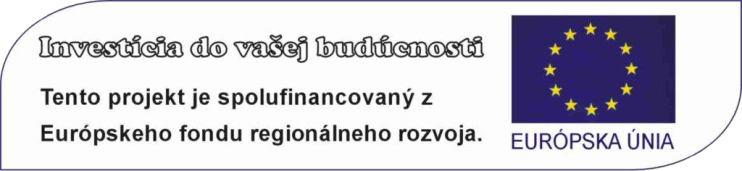 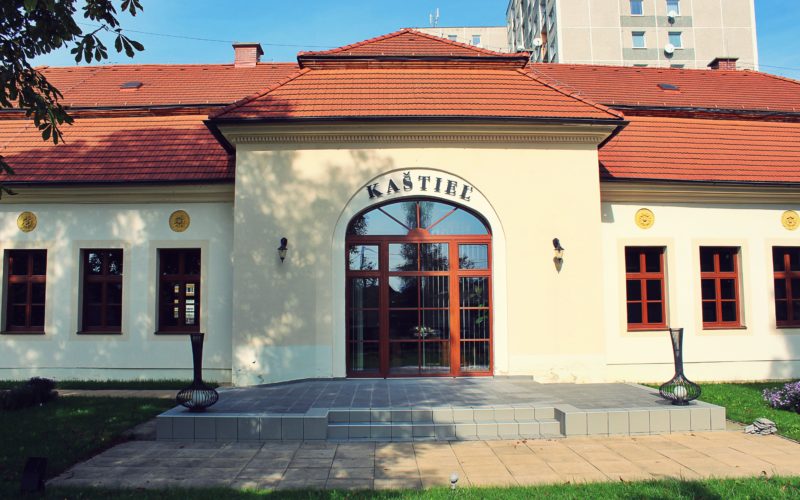 KAŠTIEĽ 2019E/ REKONŠTRUKCIA KAŠTIEĽAKeď v roku 2009 vyšla výzva na predloženie žiadosti o NFP na obnovu kultúrnych pamiatok, obec ihneď na túto výzvu reagovala a v októbri bola podaná žiadosť na Ministerstvo výstavby a RR SR. V rámci žiadosti obec požadovala finančné prostriedky na zreštaurovanie krbu v obradnej miestnosti, vonkajšie terénne a sadové úpravy, interiérové vybavenie spolu s vybavením počítačovou technikou. Okrem toho bolo možné žiadať aj refundáciu nákladov vynaložených na predmetnú stavbu po dátume 1. 1. 2007, čo obec aj využila. Predložená žiadosť bola úspešná. Zmluva s Ministerstvom výstavby a regionálneho rozvoja SR bola podpísaná v júni 2010. Obec vykonala nové verejné obstarávanie na nezrealizované práce. Po odsúhlasení dokumentácie z verejného obstarávania ministerstvom bol vybratý dodávateľ – firma MIGI, s.r.o., Sp. Nová Ves, ktorá v októbri 2010 začala s realizáciou dovtedy nezrealizovaných prác. Slávnostné otvorenie kaštieľa sa uskutočnilo 12. apríla 2011.Po ukončení finančnej realizácie projektu v r. 2014 získala obec z fondov EU a štátneho rozpočtu do rozpočtu obce 550 617,13 Eur. Sú to finančné prostriedky za práce zrealizované od r. 2007 do ukončenia rekonštrukcie v r. 2011. Touto formou sa podarilo teda obci získať aj značnú časť financií, ktoré investovala na 1.etapu rekonštrukcie kaštieľa a ktoré by sa pri nepodaní žiadosti do rozpočtu obce nedostali.         Projekty EU sa považujú za ukončené až po odsúhlasení poslednej žiadosti o platbu a po prijatí finančných prostriedkov prijímateľom na účet, teda po finančnom ukončení projektu. Obec Smižany, podľa informácií z ministerstva, patrila k jedným z mála obcí, ak nebola jedinou, ktorá žiadala o refundáciu finančných prostriedkov od r. 2007. Obec, ale aj riadiaci orgán, museli náročne administratívne spracovávať a dávať odsúhlasovať vyšším jednotkám postup predkladania a odsúhlasenia podkladových materiálov k predfinancovaniu (faktúry, dodacie listy, preberacie protokoly, zápisnice a pod.). Do tohto obdobia totiž zasiahol prechod meny SK na EUR, faktúry boli vystavené na SK, no podmienky a postupy na žiadosti o platbu boli postavené na menu EUR. Z uvedeného dôvodu hodnotenie a schvaľovanie jednotlivých žiadostí o platbu na refundáciu prostriedkov (vrátane konzultácií s obcou, dopĺňaní a podaní vysvetlení) bolo zdĺhavé. Posledné finančné prostriedky boli riadiacim orgánom ROP obci zaslané v júni 2014.K tomuto termínu je prijímateľ nenávratného finančného príspevku povinný predkladať následné monitorovacie správy po dobu piatich rokov – teda do r. 2019 – a v súvislosti s tým aj plniť všetky záväzky deklarované v zmluve o poskytnutí o NFP.Vo vzťahu k projektu rekonštrukcie kaštieľa a k poskytnutému nenávratnému finančnému príspevku obec nevracala poskytovateľovi žiadne finančné prostriedky.Zrekonštruovaný kaštieľ je ďalšou stavbou, ktorá skrášľuje našu obec. Svojim využitím sú Smižany ešte viac obohatené o reprezentačné priestory a kultúrno-osvetovú činnosť. Svoje miesto tu má aj informačné centrum. Historický ráz objektu umocňujú portréty a krátke životopisy významných osobností Smižian, ktoré svojou prácou zviditeľnili  obec v rámci regiónu a Slovenska. Projekt skončil svoju účinnosť k dňu 1.6.2019.PREDMET ČINNOSTI A HLAVNÉ ÚLOHYrealizácia kultúrno-spoločenskej činnostirozvoj záujmovo umeleckej činnosti mimoškolská výchova a vzdelávaniečinnosti súvisiace s kultúrno-spoločenským životom v obcipropagačné činnostiREALIZOVANÉ AKTIVITY:Výstavy umeleckých dielVernisáže výstavBesedySúťaže ( hudobné, literárne, umelecké)PrednáškyRozprávkové leto v kaštieliOslavy životných jubileíKoncerty ZUŠVýročné schôdze, posedenia, pracovné stretnutia Metodické dniOceňovanie učiteľovVyhodnotenia súťažíMnožstvo kultúrnych a edukačných podujatí zlepšilo kultúrnu pôsobnosť v obci. Značnú účasť zaznamenala štatistika Kaštieľa v Smižanoch v podobe výstavnej činnosti. V roku 2019 bolo inštalovaných celkom 7 výstav, súčasťou ktorých boli realizované edukačné aktivity spojené s moderovanou prehliadkou kaštieľa a konkrétnej výstavy.VÝSTAVY„100“ 1919 – 2019 - výstava obrazov pri príležitosti storočnice narodenia Vincenta HložníkaVILLA NOVA ART - regionálne kolo postupovej súťaže VÝTVARNÉ SPEKTRUM -  súťažné výtvarné diela neprofesionálnych autorovHĽADANIE VO FARBÁCH IV - autorská výstava Kataríny Butvinovej - liaty akryl, enkaustikaTAJOMNÉ SAVANY AFRICKÉ – výstava fotografií autora Jozefa ČesluSALÓN JUBILANTOV UMELECKEJ BESEDY SLOVENSKEJ 2019 Výstava jubilujúcich výtvarníkovNatália Studenková – výstava obrazov „Farba svetiel a vody“.JOZEF SRNA A PETER SMIK  „ART EXHIBITION“
spolu – autorská výstava, Kaštieľ SmižanyNÁVŠTEVY KAŠTIEĽA
Členovia inštitúcií obce Smižany, ZUŠ, materské, základné a stredné školy, turisti zo Slovenska a zo zahraničia, občania obce Smižany a okolia. Návštevy boli skupinové i individuálne.OSLAVY ŽIVOTNÝCH JUBILEÍ Stretnutia občanov obce, ktorí oslávili svoje okrúhle životné jubileá – celkom štyri krát.Program zabezpečila ZŠ Povýšenia sv. Kríža v Smižanoch.VERNISÁŽE K jednotlivým výstavám boli usporiadané vernisáže, ktorých súčasťou  bolo predstavenie výstavy, zápis do pamätnej knihy, krátky kultúrny program a malé pohostenie.PRACOVNÉ STRETNUTIA, SCHÔDZE A METODICKÉ DNIMETODICKÝ DEŇ VEDÚCICH METODICKÝCH ZDRUŽENÍ VÝROČNÁ ČLENSKÁ SCHÔDZA MO ŽIVENASNEM ČK A ZDRAVÝCH ŠKÔLMETODICKÝ DEŇ PRE UČITEĽOV ZŠ LEGISLATÍVNE ZMENY V OBLASTI ŠKOLSKÉHO STRAVOVANIAPODUJATIE ORGANIZOVANÉ PRE VEDÚCE ŠKOLSKÝCH JEDÁLNÍ ŠKOLSKÝCH ÚRADOV SMIŽANY A SP.N.VES.INÉ PODUJATIADEŇ UČITEĽOV - slávnostné oceňovanie pedagógov ZSŠÚ SmižanyVYHODNOTENIE SÚŤAŽE O NAJKRAJŠIU ZELEŇ 2019SLÁVNOSTNÉ OCEŇOVANIE BEZPRÍSPEVKOVÝCH DARCOV KRVI ELA  V DIVADLE ŽIVOT - krst knihy spojený s finančnou zbierkou, autogramiáda, dražba knihy, výstava bábok a obrazovKONCERTY KULTÚROU ZA KULTÚRNOSŤ II. – komorný koncert (violončelo a klavír) v podaní študentov pražského konzervatória FREETIMERS –  koncert MARTIN POLLÁK A JEHO BAND(A) – koncert autorskej tvorbyZUZANA KLINGOVÁ S KAPELOU – koncert autorskej tvorbyABSOLVENTSKÝ KONCERT, VYSTÚPENIE A VERNISÁŽ ŽIAKOV 4. ročníka prvej časti  I. stupňa základného vzdelania žiakov ZUŠ SmižanySÚŤAŽEOBVODNÉ KOLO V SÚŤAŽI HVIEZDOSLAVOV KUBÍN – ZŠ Komeského SmižanyOBVODNÉ KOLO V SÚŤAŽI HVIEZDOSLAVOV KUBÍN – ZŠ Povýšenia sv.Kríža SmižanySMIŽIANSKA GITARA - školská súťaž v hre na gitare organizovaná ZUŠ Dezidera Štraucha DIVADELNÉ PREDSTAVENIA PRE DETINEBOJ SAMARTINKO KLINGÁČŠTATISTIKA KAŠTIEĽ ZA ROK 2019F/ INFORMAČNÉ CENTRUMInformačné centrum je celoročnou prevádzkou a plní úlohy:vo vzťahu k návštevníkom a obyvateľom obce:poskytovanie bezplatných informáciízabezpečovanie sprievodcovskej služby a vypracovávanie itinerárovdistribúcia produktov CRzber a tvorba databáz, aktualizácia webových stránok, tvorba kalendárov podujatí (mesačné, ročné, tradičné podujatia)predpredaj vstupeniek na kultúrne podujatiadoplnkové služby (suveníry a spomienkové predmety, turistická literatúra, mapy, pohľadnice a iné)vo vzťahu k rozvoju cestovného ruchu:propagácia obce (vlastné propagačné a informačné materiály, účasť na veľtrhoch)organizácia podujatí vyvolávajúcich cestovný ruch (jarmoky, propagačné dni, prehliadky)manažment cestovného ruchu (prieskumy, ankety, štatistika, analýzy, spolupráca pri tvorbe koncepcií, organizovanie účastí na veľtrhoch CR, správy) Správa  informačného centra Informačné  centrum v Smižanoch je primárne určené na bezplatné poskytovanie informácií o obci Smižany a regióne, o kultúrnych spoločenských a športových podujatiach, tvorbu ponuky cestovného ruchu, distribúciu propagačných materiálov, prezentáciu formou internetových stránok a na zabezpečovanie propagácie obce. Ponúka  bezplatné využívanie internetu na  počítači v budove IC, vytváranie turistických trás podľa požiadaviek a potrieb návštevníkov a  bezplatný prenájom výstavných a reprezentačných miestností kaštieľa. Aktualizuje a poskytuje informácie o obci Smižany a o regióne Spiš v následných informačných kruhoch: kultúrno – historický a folklórny potenciál, prírodný potenciál, chránené územia a zaujímavosti, ubytovacie a stravovacie zariadenia, kultúrno – spoločenské zariadenia, kultúrne a športové podujatia, možnosti športovo – rekreačných činností, dopravné spojenia, kontaktné adresy inštitúcií. Spolupracuje a pravidelne informuje vybrané subjekty pôsobiace v oblasti cestovného ruchu o  pripravovaných kultúrnych podujatiach a turistických produktoch. Informácie z databanky poskytuje osobne, telefonicky, písomnou formou a elektronicky, prostredníctvom web stránok, informačných portálov  a sociálnych sietí. Informovanosť sa zvyšuje propagáciou na webových portáloch a sieťou TIC SNV.Naša súčasná spoločnosť je charakteristická konzumným spôsobom života a nepriaznivou ekonomickou situáciou. To má za následok pokles záujmu o kultúru. Aby nedošlo k úpadku kultúrneho a spoločenského života obce, je potrebné spoločnými silami pri využití všetkých dostupných prostriedkov a za spoluúčasti organizácií pôsobiacich v obci Smižany udržiavať a pestovať kultúrne povedomie všetkých obyvateľov od najmenších až po tých najstarších, aby ich voľný čas bol využitý kvalitne a zmysluplne. Informačné centrum skončilo svoju účinnosť k dňu 1.6.2019.G/ HOSPODÁRENIE PRÍSPEVKOVEJ ORGANIZÁCIE b)  Údaje o nákladoch a výnosoch príspevkovej organizácie – Obecné kultúrne centrumRezervný fond príspevkovej organizácie sa podľa §25 zákona o rozpočtových pravidlách verejnej správy tvorí z výsledku hospodárenia. Vzhľadom na to, že OKC za predchádzajúce obdobia dosiahlo stratu spolu vo výške 6 568,86 Eur, zisk z roku 2019 vo výške  3 449,64 € sa použil na krytie strát z minulých rokov. Finančné usporiadanie voči zriadeným právnickým osobám - príspevkovým organizáciámObecné kultúrne centrum, príspevková organizácia obce Smižany v roku 2019 v súlade so zriaďovacou listinou organizácie vykonávala činnosti, ktoré sú jej hlavným predmetom a sú vymedzené v zriaďovacej listine. Hlavnou činnosťou organizácie je zabezpečenie kultúrnych, spoločenských, oddychových a vzdelávacích aktivít v obci so zreteľom na rozvoj a posilnenie kultúrneho a spoločenského života obyvateľov obce.Činnosť je  vykonávaná hlavne v objektoch, ktoré sú v správe Obecného kultúrneho centra, a to Kultúrneho domu na ulici Tatranskej 80 v Smižanoch a Kaštieľa na ulici Tatranskej 105 v Smižanoch.Na svoju činnosť na rok 2019 dostalo Obecné kultúrne centrum príspevok 144 000,00 € z rozpočtu obce. Plánované tržby Obecného kultúrneho centra boli vo výške 20 000€ a skutočné 19 272,50 €. Tieto príjmy boli naplnené na 96,36 %.Činnosť organizácie zabezpečujú kmeňoví zamestnanci a zamestnanci na dohody o pracovnej činnosti alebo vykonaní práce, čo je zahrnuté v položke mzdy, odvody, dohody.Náklady na prevádzku Kultúrneho domu a Kaštieľa tvoria: elektrina, plyn, voda, telefónne a poštové služby, poistenie objektov, revízie a pod. V položke služby – vystúpenia, sú zahrnuté honoráre vystupujúcich umelcov a umeleckých telies. Položka ostatné služby je súhrnom platieb za poskytnutie rôznych odborných služieb, prepravné služby, rôzne technické služby a pod. V položke spotrebovaný materiál je zahrnutý nákup kancelárskych potrieb a materiálu, hygienických a čistiacich prostriedkov, materiálov a prístrojov určených na opravy a údržbu zvereného majetku. Všetky tieto údaje výdajov a príjmov OKC za rok 2019 sú spracované v tabuľke.    Upravený prebytok rozpočtu OKC za rok 2019 vo výške 1 885,75 € podľa § 26 odst. 4 použije príspevková organizácia na úhradu výdavkov z nákladov predchádzajúce roka z bežného účtu nasledujúceho roka, najneskôr do konca februára.V mesiaci január 2020 sme uhradili záväzky, z ktorých náklady boli zaúčtované do 31.12.2019. Názov organizácie:Obecné kultúrne centrumSídlo:Námestie M. Pajdušáka 1341/50, 053 11 SmižanyKultúrny dom:Tatranská 918/80, 053 11 SmižanyKaštieľ:Tatranská 302/105, 053 11 SmižanyPrávna forma:Príspevková organizáciaPredmet činnosti:Prevádzka kultúrnych zariadeníDátum zriadenia:1.4.2010Uznesenie Obecného zastupiteľstva č.308/20/2009 zo dňa 8.10.2009Štatutárny zástupca:Mgr.Ivan HudákIČO:42108071DIČ:2023008306Kontakty:0918 590 123 - riaditeľ053 42 98 939 - kultúrny dom0908 982 722 - referent kultúry053 44 33 666 - kaštieľWeb:www.okcsmizany.skE-mail:okc.riaditel@smizany.skokc.kultura@smizany.skokc.kultura.smizany@gmail.comObecné kultúrne centrum: kultúrny dom, kaštieľRiaditeľEkonómReferent kultúryReferent kultúryReferent kultúryReferent kultúry – materská dovolenkaUpratovačkaPODUJATIA POČETÚČASŤ Kultúrny dom5610121Areál TJ Slovan22660Areál pred KD51960Pred Radnicou1120Kino3  415SPOLU KD13215276Obecný rozhlas288 hláseníPodujatia Kaštieľ: Počet:Účasť: Kaštieľ313 150Návštevy KaštieľSkupinové42   850Individuálne     80SPOLU4 080číslo účtuNázov účturok 2019rok 2018501Spotreba materiálu11 576,227 561,44502Spotreba energie19 070,9919 469,40511Opravy a udržiavanie3 977,148 820,00512Cestovné688,97307,46513Reprezentačné1 200,00849,67518Ostatné služby52 261,0457 878,22521Mzdové náklady67 394,9369 024,28524Zákonné soc. poistenie22 532,4223 640,81525Ostatné sociálne poistenie518,87706,12527Zákonné soc. náklady3 559,384 217,85538Ostatné dane a popl.104,7271,06544Zmluvné pokuty0,000,00546Odpis pohľadávky0,000,00551Odpisy dlhodobého majetku53 383,0058 315,00553Tvorba ostatných rezerv0,000,00568Bankové poplatky258,88251,36568Poistné majetku1 381,201 381,20591Daň z príjmu00,00Spolu náklady237 907,76252 493,87602Tržby z predaja služieb8 916,766 179,76648Ostatné prevádzkové výnosy21 971,9636 615,54653Zúčt. ostatných rezerv0,000,00662Bankové úroky0,000,00668Ostatné výnosy0,000,00691Zúčt. bežného transferu144 000,00137 000,00692Zúčt. kapitál. transferu53 383,0058 315,00693Výnosy z transferov ŠR13 085,6811 054,67Spolu výnosy241 357,40249 164,97Výsledok  hospodáreniaVýsledok  hospodárenia3 449,64-3 328,90Príjmy r. 2019PlánovanéSkutočnosťPrenájom KD9 000,008 670,22Hlásenie v obec. rozhlase1 000,00 1 179,71Prenájom stolov a lavíc0,00 30,00Vstupné20 000,00 19 272,50Ostatné (služby, refundácie, úroky)0,00 320,25Cvičenie v KD3 000,001 239,00Ostatné príjmy – prevod z min. roka200,00177,30Dotácia z Úradu práce0,000,00Dotácia zo ŠR13 086,0013 085,68Transfer z rozpočtu obce144 000,00 144 000,00 Spolu190 286,00 187 974,66Výdavky r. 2019PlánovanéSkutočnosťMzdy61 345,9761 345,97Odvody SP + ZP + DDS + SF23 658,3823 658,38Dohody6 922,156 922,15 Stravné2 732,842 732,84Energie + voda20 481,65 20 481,65z toho:      Elektrina Kaštieľ                   1 008,001 008,00                 Elektrina KD          5 716,545 716,54                  Plyn Kaštieľ          3 903,283 903,28                 Plyn KD          7 323,04                                                  7 323,04                 Voda Kaštieľ            946,91946,91                 Voda KD          1 583,881 583,88Telefón. služby + poštovné1 381,791 381,79Poistenie majetku1 381,20 1 381,20Revízie (opravy, údržba budov a zariad.)7 206,61 7 206,61Poplatky a dane230,68230,68Propagácia a reklama1 200,001 200,00Služby47 885,0547 885,05z toho:    Služby - vystúpenia 46 287,2446 287,24               Ostatné služby1 597,811 597,81Spotrebovaný materiál a ost. náklady11 662,5911 662,59 Spolu186 088,91186 088,91